: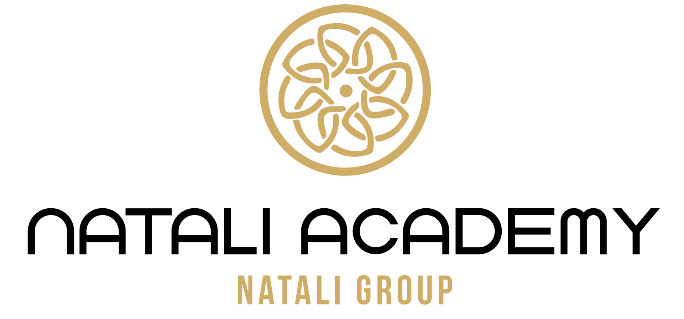 Natali Academy5.1. . 6.1. ;9.1. 9.2.9.3. 9.6. 10.1. 10.5. 10.6. 10.8. 